Výběr hraček: 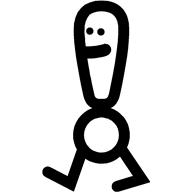 Andrea Hugrová, Adéla Hajná 6. ročníkJan Jakubec, Pavel Prančl 3. ročníkStart:Erik Levý 9. ročník, Ondřej Bauš 5. ročník Asistent J. Voříška: David Houzar 8. BStartovací čísla:Anna Venclová 8. A, Agáta Pichnerová 2. BHostesky: Nikola Hlinková 9. ročník, Radim Tenora 3. ročník Občerstvení pro běžce:Nikola Hamplová 7. B, Kateřina Slavíčková 2. AJulie Jestřábová 8. A, Lucie Doležalová 4. AAsistenti zdravotníka:Milada Stulíková 9. ročník, Matyáš Prokopius 3. ročník